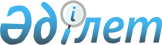 Қазақстан Республикасы Үкіметінің 2009 жылғы 30 желтоқсандағы № 2258 қаулысына толықтырулар мен өзгерістер енгізу туралыҚазақстан Республикасы Үкіметінің 2010 жылғы 26 сәуірдегі № 352 Қаулысы

      Қазақстан Республикасының Үкіметі ҚАУЛЫ ЕТЕДІ:



      1. «Балық шаруашылығы су тоғандарында балық және басқа су жануарларын аулаудың 2010 жылға арналған лимиттерін бекіту туралы» Қазақстан Республикасы Үкіметінің 2009 жылғы 30 желтоқсандағы № 2258 қаулысына мынадай толықтырулар мен өзгерістер енгізілсін:



      көрсетілген қаулымен бекітілген балық шаруашылығы су тоғандарында балық және басқа су жануарларын аулаудың 2010 жылға арналған лимиттерінде:



      «Жайық-Каспий бассейні» бөлімі мынадай мазмұндағы 28-1, 28-2, 28-3, 28-4, 28-5-жолдармен толықтырылсын:«».      реттік нөмірі 29-жолдағы «10218,6», «38975,21», «54690,383» деген сандар тиісінше «10306,6», «38986,71», «54789,883» деген сандармен ауыстырылсын;



      «Ақтөбе облысы» деген бөлімде:



      «Су тоғандары» деген 1-бағанда:

      реттік нөмірі 25-жолдағы «Қарабілезік тоғаны» деген сөздер «Кораблевский тоғаны» деген сөздермен ауыстырылсын;

      реттік нөмірі 27-жолдың тек мемлекеттік тілдегі мәтінінде «Соркөл өзені» деген сөздер «Соркөл көлі» деген сөздермен ауыстырылсын;

      реттік нөмірі 32-жолдағы реттік нөмірлері 7 және 12-бағандардағы «25,42», «3,8» деген сандар тиісінше «25,32», «3,9» деген сандармен ауыстырылсын;

      «Ақтөбе облысы» деген бөлімнен кейін мынадай мазмұндағы «Шығыс Қазақстан облысы» деген бөліммен толықтырылсын:«                 Шығыс Қазақстан облысы».

      «Батыс Қазақстан облысы» бөлімі мынадай мазмұндағы 19-1, 19-2, 19-3, 19-4, 19-5, 19-6, 19-7, 19-8-жолдармен толықтырылсын:

«Кестенің жалғасы      реттік нөмірі 21-жолдағы «1048,182», «221,187», «73,171», «0,4», «49,207», «183,386», «95,015», «61,56», «64,48», «22,899», «33,745», «53,724» деген сандар тиісінше «1185,182», «228,687», «81,849», «1,023», «61,993», «237,149», «100,115», «64,733», «76,665», «31,092», «43,611», «68,857» деген сандармен ауыстырылсын.



      2. Осы қаулы ресми жарияланған күнінен бастап қолданысқа енгізіледі.      Қазақстан Республикасының

      Премьер-Министрі                                    К. Мәсімов
					© 2012. Қазақстан Республикасы Әділет министрлігінің «Қазақстан Республикасының Заңнама және құқықтық ақпарат институты» ШЖҚ РМК
				28-1Бекіре тәріздестер, оның ішінде:88,0--11,599,528-2Қортпа23,0--2,825,828-3Шоқыр41,0--4,245,228-4Орыс бекіресі23,0--4,027,028-5Пілмай1,0***--0,5***1,5Су тоғаныБарлығы, тоннаБарлығы, тоннаБарлығы, тонна1234Марқакөл көлі49,71МайқанХариусМарқакөл көлі49,7140,878,841234567891019-1Айдын көлі24,159-0,922--5,2700,890-1,96619-2Бірқазан көлі2,041-0,639---0,688--19-3Рыбный сокрыл көлі26,55,03,1---10,0--19-4Шалқар көлі (Солтүстік бөлігі)67,12,42,3--5,140,15,1-19-5Еділсор көлі11,00,10,2--2,11,0-1,019-6Вильная өзеніндегі су қоймасы1,778-0,5070,263--0,289--19-7Солянка өзеніндегі су қоймасы1,367-0,230--0,1200,159--19-8Барбастау өзеніндегі су қоймасы3,055-0,780,36-0,1960,637-0,20711121314151617181919-10,8943,525-3,983--6,709--19-2-0,144----0,57--19-32,71,3-1,4--3,0--19-45,22,3-2,3--2,3--19-52,50,6-1,2--2,3--19-6---0,465--0,254--19-70,3810,156-0,321-----19-80,510,168-0,197-----